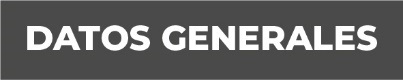 Nombre: María Alejandra Sosa López Grado de Escolaridad: Licenciatura en Derecho Cédula Profesional (Licenciatura) 7723267Teléfono de Oficina: 846 257 04 53 Correo Electrónico: Formación Académica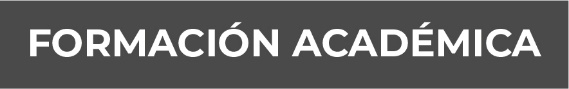  1989 a 1995.Primaria José María Morelos y Pavón, clave: 30EPR2371V, en el  turno matutino, Sito en la calle Vicente Guerrero,  Código Col. Hoja del maíz, Tierra Blanca Veracruz.1995 a 1998. Secundaria General Concepción Chumacero Gutiérrez, con clave: 30DES0074B, en el turno vespertino Sito en prolongación Aldama s/n, C.P. 95110, Tierra Blanca, Veracruz, número telefónico 01 -274-74-3-07-13.2000 a 2004. Colegio Preparatorio Orizaba, clave: 30EBH0373W, turno matutino, Sito en norte 4 número 4, Orizaba, Veracruz, con número telefónico: 01 272-72-6-11-03.2004 a 2008.Universidad del Golfo de México, clave: 30MSU0009A, campus Tierra Blanca, Veracruz, ubicada en pról. Juan Carreón entre priv. Julio Borges, Col. Quechuleño número telefónico de rectoría UGM: 01- 272-72-4-14-44.Trayectoria Profesional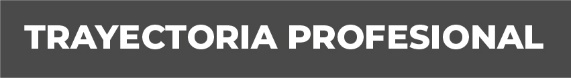 2005-2007.   Servicio Social en el DIF Municipal de Tierra Blanca Veracruz, durante el cargo de la presidencia municipal del MVZ. Francisco Arano Montero del Partido Acción Nacional Sito en calzada de los ferrocarriles, Colonia Roma (4 septiembre 2006 al 4 de septiembre del 2007), número telefónico 01 274 74 3 54 71, donde estuvo bajo la supervisión de Ana Laura Yepez Pérez, secretaria de la Directora María Cristina Ñeco Reyna.2011- 2012Residencias Profesionales en la Agencia del Ministerio Público Investigador de Tierra Blanca Veracruz, a cargo del licenciado Héctor Arturo Hernández (2008), sito domicilio actual, en avenida Lerdo número 1201 de la Colonia Loma del Jazmín, bajo la supervisión de la licenciada Hilaria del Valle Torres mesa III y Eliseo Espindola Leal, número telefónico 01 274-74- 3-29-50. 2009.Auxiliar subordinada como P.D.D a cargo del Lic., en derecho Juan Antonio Mata Carrasco, durante 1 año en materia civil, mercantil y penal, teléfonos móviles 045 274 104 90 41ó 274 106 63 70, Tierra Blanca, Veracruz. 2005.Cajera  con número de seguridad social (NSS) 67058301481 y dada de alta  en SAT por primera vez por Fénix S.A de C.V, ubicado en calle Independencia, colonia centro, Tierra Blanca, Veracruz , Gerente contador público Rafael Quevedo Despacho jurídico Pecas y asociados cito en Hidalgo #508-1 altos, entre 16 de Septiembre y Allende col. centro Coatzacoalcos, ver., Tel: 01- (921) 2-12-62-45, Veracruz, a cargo de la Lic., en derecho Leticia Castillo González  apoderada  legal del INSTITUTO DEL FONDO NACIONAL DE LA VIVIENDA PARA LOS TRABAJADORES (INFONAVIT), donde labore por 3meses (febrero 2012), motivo de alta en el SAT, con actividad: Otros servicios Profesionales, científicos y técnicos en fecha 16 de febrero del 2012, actualmente el despacho citado con antelación se encuentra a cargo de la Lic. Yhanet López López. Conocimiento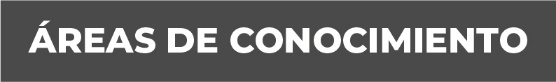 (2003)  Diplomado en Derecho Aduanero, en la universidad del Golfo de México, Tierra Blanca, Veracruz.2003.Certificado oficial de Microsoft Office Word 2010Diplomado de participación en la primera jornada académica de 40 hrs., en la Universidad del Golfo de México, Tierra Blanca, Veracruz.(7 de marzo- agosto del 2010)Diplomado en Derecho Administrativo Público, en la Universidad del Golfo de México. 12 de Diciembre del 2010Titulación licenciatura en Derecho, en la Universidad del Golfo de México, campus Tierra Blanca, Veracruz.21 de Septiembre del 2012.Cédula Profesional de licenciatura en Derecho Número 7723267, expedida por la Dirección General de Profesiones (Secretaría de Educación Pública), en la Ciudad de México, D.F.Miércoles 11 de septiembre del 2013 Evaluación en el Centro de la FGE en las instalaciones del Laboratorio del CECC, ubicado en la calle de Barragán No. 2, esquina con Ignacio Allende, col. Centro, Xalapa, Ver. (bajos de Palacio de Gobierno), examen toxicológico y médico. Junio a septiembre de 2014Curso de Formación Inicial para la Policía Ministerial Acreditable (de, con duración de 843 Hrs..    01 al 14 de octubre de 2014Curso Unidad I Valores Éticos y Jurídicos para la Policía Ministerial Acreditable, (, con duración de 120 Hrs.).03 al 17 de noviembre del 2014Curso Unidad II Tronco Común para la Policía Ministerial acreditable (con duración de 120 Hrs.).24 de Noviembre  al 16 de diciembre de 2014Curso unidad III, Especialización  (investigaciones) para la Policía Ministerial Acreditable, con duración de 120 Hrs.).En fecha 17 de Marzo de 2015 mediante oficio número FGE/PM/DG/1744/2015 expedida por el Director General de la Policía Ministerial se me comunica designación de comisión  en la ciudad de Misantla, Ver., hasta nueva orden. (inscrita en el Registro Nacional del Personal de Seguridad Pública con clave única de identificación de permanencia (CUIP SOLA830502M304687677)En fecha 19 de Mayo de 2015 mediante oficio número FGE/PM/DG/3433/2015,  expedida por el Director General de la Policía Ministerial se me comunica designación de nueva comisión en la ciudad de Xalapa, Ver., hasta nueva orden. Agosto de 2015.Cambio de  adscripción a  la ciudad de Minatitlán, ver., como policía ministerial. 30 de octubre al 25 de noviembre de 2015. Curso Básico de Derechos Humanos, Fiscalía General del Estado de Veracruz III Generación, llevado a cabo en la modalidad en línea, con un total de 40 horasDiciembre 2015 CURSO DE PUEBLA: “Curso Técnicas de la Función Policial”, impartida por la Academia  de Formación y Desarrollo Policial  Puebla,  Iniciativa Mérida “General Ignacio Zaragoza” con duración de 40 horas. 30 0ctubre al 25 de noviembre del 2015.Curso en línea vía internet Curso Básico de Derechos Humanos, Fiscalía General del Estado de Veracruz, III Generación con duración de 40 horas).     2016.Curso de Derechos Humanos y Procotocolo en menores de edad 02 Mayo al 27 de Mayo del 2016.     Curso en proceso en línea vía internet Curso Básico de “Derechos Humanos y Genero III Generación.18 de Mayo de 2016Curso de derechos Humanos una propuesta para la solución de las desapariciones forzadas impartido en las instalaciones de la USBI Coatzacoalcos, ver. 2 al  27 de mayo de 2016. Curso de Derechos Humanos y Genero, Fiscalía General del Estado de Veracruz III Generación, llevado a cabo en la modalidad en línea, con un total de 40 horas., 05 al 10 de septiembre de 2016.Curso Taller en investigación Criminal Aplicado al sistema Penal acusatorio en Xalapa, Veracruz, reconocimiento expedido por la Mtra. Azucena Rodríguez Valencia, Directora General de Apoyo y Técnico del Secretariado Ejecutivo del sistema Nacional de Seguridad Pública y Edwin L. Hernández Director Interino ICITAP- MÉXICO.  12 al 23 de septiembre de 2016. Curso Taller Desarrollo del docente en Xalapa, Veracruz, reconocimiento expedido por la Mtra. Azucena Rodríguez Valencia, Directora General de Apoyo y Técnico del Secretariado Ejecutivo del sistema Nacional de Seguridad Pública y Edwin L. Hernández Director Interino ICITAP- MÉXICO. 23 de septiembre 2016. Curso Taller “Investigación Criminal aplicado al Sistema Penal Acusatorio”, orientado por las agencias ICITAP e INL dirigido a Policías de Investigación de la Fiscalía General del Estado de Veracruz con una duración de 150 horas.  17 al 21 de  octubre del 2016.Taller Teórico practico de conocimientos Básicos de Armamento y Técnicas de Tiro Policial con una duración de 40 hrs.2016Docente certificado por examen en temas “Policía de Investigación”, conforme al programa de Capacitación Especializada para Policías de Investigación aprobado por el consejo de coordinación, con vigencia 2016. 27 de marzo al  20 de abril de 2017.Curso de Derechos Humanos y Violencia, en el periodo III Generación, llevado a cabo en la modalidad en línea, con un total de 40 horas  21 de agosto al 21 de diciembre de 2017Participación a la convocatoria emitida por el Instituto de Formación Profesional de la Fiscalía General del Estado , que mediante oficio número FGE/IFP/DCyP/1179/2017 de fecha 23 de mayo del 2017, exhorta a Servidores Públicos de esta dependencia al Programa de capacitación  2017, “Curso de Formación Inicial para Fiscal”., Impartido en la Academia Regional de Seguridad Pública del Sureste, Loc. El Lencero, Municipio de Emiliano Zapata, Veracruz, del 21 de agosto al 21 de diciembre de 2017, con una duración de 790 horas. Constancia expedida por el Mtro. MARCO ANTONIO OBSCURA VIDAL, Director de la Academia Regional de Seguridad pública del sureste.JUNIO-JULIO 2018.Curso Taller de Especialización para agentes del Ministerio Público en el sistema Penal, validado por el Secretario Ejecutivo del sistema Nacional de Seguridad Pública e impartido en la Ciudad de Xalapa, Veracruz, con una duración de 140 horas.5 DE ABRIL 2019.Curso- Taller ARGUMENTACION JURIDICA CON PERSPECTIVA DE GENERO”, impartido por la Dra. Rosalba Quiroz, los días 45 y 5 de Abril de 2019, en el salón de Villos, con una duración de 8 horas-clase.  Constancia expedida por el Magdo. EDEL HUMBERTO ÁLVAREZ PEÑA, Presidente del Tribunal superior de Justicia y del consejo de la Judicatura del Estado de Veracruz y Magdo. MARCO ANTONIO LEZAMA MOO, Director de la escuela Judicial del estado de Veracruz. 